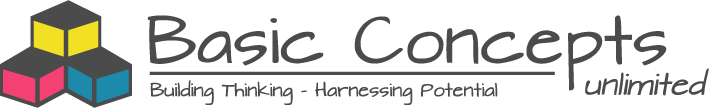 PROGRAMME FOR STANFORD INTERN 8 July - 28 August 2019WEEKDATESACTIVITIESWeek 1 08  + 9 + 10 JulyOrientation with Basic Concepts Unlimited + SchoolWeek 2  15  + 16   + *17 July First week of interventionWeek 3 22  + 23   + **24 JulyInterventionWeek 4 29  + #30 + *31 JulyInterventionWeek 5 05  + 06   + *07 August InterventionWeek 6 12  + 13   + *14 AugustInterventionWeek 7 19  + #20 + **21 March Last week of interventionWeek 8  26  + 27   + 28 March Closure and final presentationNote:Supervision: *Electronic Supervision:  ** Cluster Meetings with Learning Support Teachers:  #Note:Supervision: *Electronic Supervision:  ** Cluster Meetings with Learning Support Teachers:  #Note:Supervision: *Electronic Supervision:  ** Cluster Meetings with Learning Support Teachers:  #